Spring Flower Hunt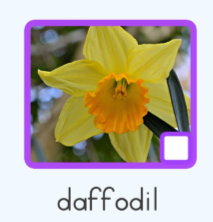 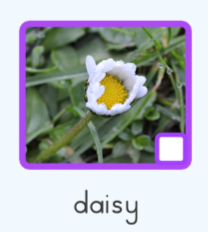 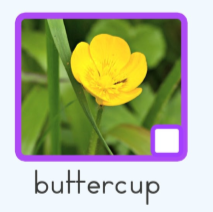 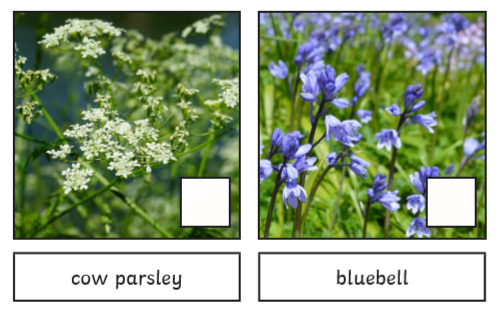 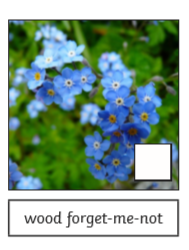 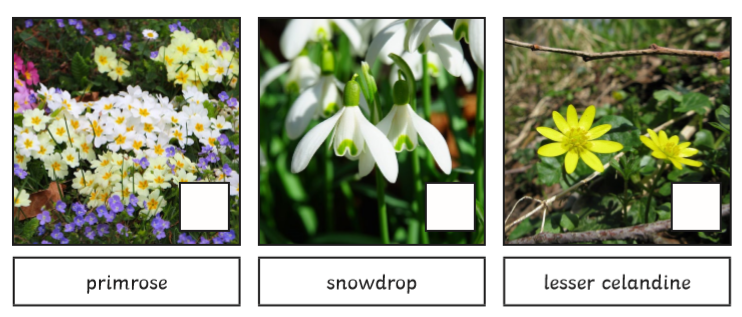 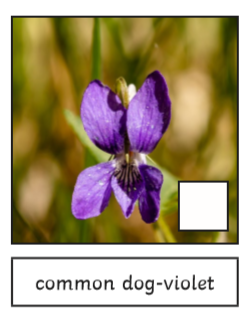 